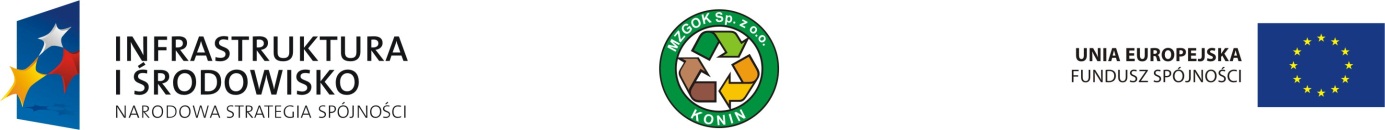 ZP.341-2/2011Konin, dnia 19.07.2011r.Wyjaśnienie treści SIWZ na:„PEŁNIENIE FUNKCJI INŻYNIERA KONTRAKTU NAD BUDOWĄ ZAKŁADU TERMICZNEGO UNIESZKODLIWIANIA ODPADÓW W KONINIE ORAZ REKULTYWACJĄ CZTERNASTU GMINNYCH SKŁADOWISK ODPADÓW”W RAMACH PROJEKTU PN:„UPORZĄDKOWANIE GOSPODARKI ODPADAMI NA TERENIE SUBREGIONU KONIŃSKIEGO”Działając na podstawie art.38 ust. 2 ustawy z dnia 29 stycznia 2004r. Prawo zamówień Publicznych (Dz.U. 2010. Nr 113, poz. 759 ze zm.) zawiadamia się, że w dniu 08.07.2011r. wpłynął wniosek o wyjaśnienie treści SIWZ, na który udziela się następującej odpowiedzi. PytanieCzy Zamawiający zaakceptuje specjalistów z dziedziny technologii termicznej utylizacji odpadów mających doświadczenie w realizacji usługi Inżyniera lub usługi nadzoru nad budową systemów termicznej utylizacji odpadów niebezpiecznych i przemysłowych, biorąc pod uwagę, że odpady komunalne mogą być i są w takich systemach utylizowane. OdpowiedźW odpowiedzi na pytanie zamawiający nie dopuszcza wskazywania na poszczególnych specjalistów osób mających doświadczenie w nadzorze nad budową systemów termicznej utylizacji odpadów niebezpiecznych i przemysłowych. 